Марко је имао 3 бомбоне. Две бомбоне је појео. Добио је од баке још 2 бомбоне. Колико Марко сад има бомбона? 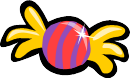  На грани су су биле 4 птице. Једна птица је одлетела. Колико је сада птица на грани?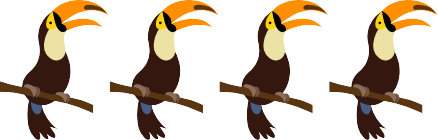 На обали су 3 жабе. Једна је скочила у воду. Колико је жаба остало на обали? 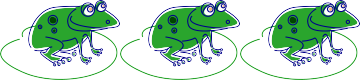 Израчунај:1 + 4 = 	2 – 1 = 	+ 2 = 3– 2 = 31 + 2 = 	5 – 4 = 	+ 1 = 4– 3 = 01 + 3 = 	4 – 3 = 	+ 4 = 5– 5 = 03 + 0 = 	4 – 2 = 	3 +	= 5	4 –	= 42 + 2 = 	5 – 2 = 	2 +	= 3	3 –	= 20 + 2 = 	3 – 1 = 	1 +	= 3	4 –	= 15 + 1 = 	5 – 3 = 	3 = 2 +5 = 4 –Сабери бројеве 2 и 3.Израчунај разлику ако је умањеник 4 а умањилац 2. Четворо деце слагало је коцкице. Троје деце је отишчло напоље да се игра. Колико је деце наставило да слаже коцкице?Јован је имао 5 бомбона. Три бомбоне је поделио својим пријатељима. Колико му је бомбона остало? Игралишту је у почетку било је двоје деце, а  касније је дошло још једно дете. Колико је сад деце на игралишту?Петар је имао 2 црвена и 3 жута аутића. Колико Петар има аутића? 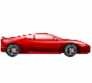 Маријана је купила 5 јаја. До куће су јој се два разбила. Колико је целих јаја донела кући? 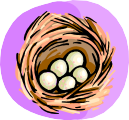 Славица је на излет понела три сендвича. Два сендвича је појела. Колико јој је сендвича остало? 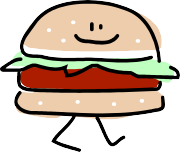 У врећи је било 5 кг брашна. Мира је потрошила 2 килограма. Колико је килограма брашна остало у врћи? 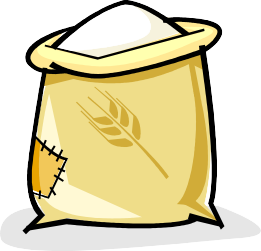 На цвету су биле 3 пчеле. Једна је одлетела. Колико је пчела остало?Анита има 2 године. Марина је три године старија. Колико година има Марина?Растави број 5 на различите начине. 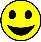 5 je	и  	5 je	и  	5 je	и  	5 je	и  	УМАЊЕНИК34554433УМАЊИЛАЦ213423РАЗЛИКА211312САБИРАК34541133САБИРАК213423ЗБИР554454